Автоматизированный банк данныхАвтоматизированный банк данныхАвтоматизированный банк данныхАвтоматизированный банк данныхАвтоматизированный банк данныхАвтоматизированный банк данныхАвтоматизированный банк данныхАвтоматизированный банк данныхАвтоматизированный банк данныхФорма 2"Книга памяти" Республики Беларусь"Книга памяти" Республики Беларусь"Книга памяти" Республики Беларусь"Книга памяти" Республики Беларусь"Книга памяти" Республики Беларусь"Книга памяти" Республики Беларусь"Книга памяти" Республики Беларусь"Книга памяти" Республики Беларусь"Книга памяти" Республики БеларусьВоинское захоронение № 4351Воинское захоронение № 4351Воинское захоронение № 4351Воинское захоронение № 4351Воинское захоронение № 4351Воинское захоронение № 4351Воинское захоронение № 4351Воинское захоронение № 4351Воинское захоронение № 4351По состоянию на 26.08.2019 г.По состоянию на 26.08.2019 г.По состоянию на 26.08.2019 г.По состоянию на 26.08.2019 г.По состоянию на 26.08.2019 г.По состоянию на 26.08.2019 г.По состоянию на 26.08.2019 г.По состоянию на 26.08.2019 г.По состоянию на 26.08.2019 г.Место нахождения: Витебская областьМесто нахождения: Витебская областьМесто нахождения: Витебская областьМесто нахождения: Витебская областьМесто нахождения: Витебская областьМесто нахождения: Витебская областьМесто нахождения: Витебская областьМесто нахождения: Витебская областьМесто нахождения: Витебская областьЛиозненский районЛиозненский районЛиозненский районЛиозненский районЛиозненский районВелешковичский с/с Велешковичский с/с Велешковичский с/с Велешковичский с/с Велешковичский с/с НП: Толкуны, деревняНП: Толкуны, деревняНП: Толкуны, деревняНП: Толкуны, деревняНП: Толкуны, деревня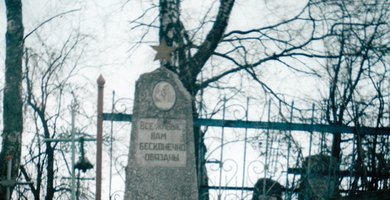 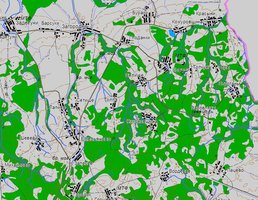 Тип воинского захоронения ИМТип воинского захоронения ИМТип воинского захоронения ИМТип воинского захоронения ИМТип воинского захоронения ИМТип воинского захоронения ИМТип воинского захоронения ИМТип воинского захоронения ИМТип воинского захоронения ИМБоевые действия 2МВБоевые действия 2МВБоевые действия 2МВБоевые действия 2МВБоевые действия 2МВБоевые действия 2МВБоевые действия 2МВБоевые действия 2МВБоевые действия 2МВДата захоронения 1943Дата захоронения 1943Дата захоронения 1943Дата захоронения 1943Дата захоронения 1943Дата захоронения 1943Дата захоронения 1943Дата захоронения 1943Дата захоронения 1943Дата установки памятника 1958Дата установки памятника 1958Дата установки памятника 1958Дата установки памятника 1958Дата установки памятника 1958Дата установки памятника 1958Дата установки памятника 1958Дата установки памятника 1958Дата установки памятника 1958Дата установки знака —Дата установки знака —Дата установки знака —Дата установки знака —Дата установки знака —Дата установки знака —Дата установки знака —Дата установки знака —Дата установки знака —Количество похороненныхКоличество похороненныхКоличество похороненныхКоличество похороненныхКоличество похороненныхИз нихИз нихИз нихИз нихИз нихИз нихИз нихИз нихИз нихИз нихИз нихИз нихИз нихКоличество похороненныхКоличество похороненныхКоличество похороненныхКоличество похороненныхКоличество похороненныхизвестныхизвестныхнеизвестныхнеизвестныхвоеннослу-жащихвоеннослу-жащихучастников сопротивле-нияучастников сопротивле-нияучастников сопротивле-нияучастников сопротивле-нияжертв войнывоенноплен-ныхвоенноплен-ных111111100001111000Описание захоронения ОБЕЛИСК. БЕТОН. Н=1,5М. ОГРАЖДЕН. ДЕРЕВЯН. 1,2х2М. Описание захоронения ОБЕЛИСК. БЕТОН. Н=1,5М. ОГРАЖДЕН. ДЕРЕВЯН. 1,2х2М. Описание захоронения ОБЕЛИСК. БЕТОН. Н=1,5М. ОГРАЖДЕН. ДЕРЕВЯН. 1,2х2М. Описание захоронения ОБЕЛИСК. БЕТОН. Н=1,5М. ОГРАЖДЕН. ДЕРЕВЯН. 1,2х2М. Описание захоронения ОБЕЛИСК. БЕТОН. Н=1,5М. ОГРАЖДЕН. ДЕРЕВЯН. 1,2х2М. Описание захоронения ОБЕЛИСК. БЕТОН. Н=1,5М. ОГРАЖДЕН. ДЕРЕВЯН. 1,2х2М. Описание захоронения ОБЕЛИСК. БЕТОН. Н=1,5М. ОГРАЖДЕН. ДЕРЕВЯН. 1,2х2М. Описание захоронения ОБЕЛИСК. БЕТОН. Н=1,5М. ОГРАЖДЕН. ДЕРЕВЯН. 1,2х2М. Описание захоронения ОБЕЛИСК. БЕТОН. Н=1,5М. ОГРАЖДЕН. ДЕРЕВЯН. 1,2х2М. Описание захоронения ОБЕЛИСК. БЕТОН. Н=1,5М. ОГРАЖДЕН. ДЕРЕВЯН. 1,2х2М. Описание захоронения ОБЕЛИСК. БЕТОН. Н=1,5М. ОГРАЖДЕН. ДЕРЕВЯН. 1,2х2М. Описание захоронения ОБЕЛИСК. БЕТОН. Н=1,5М. ОГРАЖДЕН. ДЕРЕВЯН. 1,2х2М. Описание захоронения ОБЕЛИСК. БЕТОН. Н=1,5М. ОГРАЖДЕН. ДЕРЕВЯН. 1,2х2М. Описание захоронения ОБЕЛИСК. БЕТОН. Н=1,5М. ОГРАЖДЕН. ДЕРЕВЯН. 1,2х2М. Описание захоронения ОБЕЛИСК. БЕТОН. Н=1,5М. ОГРАЖДЕН. ДЕРЕВЯН. 1,2х2М. Описание захоронения ОБЕЛИСК. БЕТОН. Н=1,5М. ОГРАЖДЕН. ДЕРЕВЯН. 1,2х2М. Описание захоронения ОБЕЛИСК. БЕТОН. Н=1,5М. ОГРАЖДЕН. ДЕРЕВЯН. 1,2х2М. Описание захоронения ОБЕЛИСК. БЕТОН. Н=1,5М. ОГРАЖДЕН. ДЕРЕВЯН. 1,2х2М. Описание захоронения ОБЕЛИСК. БЕТОН. Н=1,5М. ОГРАЖДЕН. ДЕРЕВЯН. 1,2х2М. Описание захоронения ОБЕЛИСК. БЕТОН. Н=1,5М. ОГРАЖДЕН. ДЕРЕВЯН. 1,2х2М. Описание захоронения ОБЕЛИСК. БЕТОН. Н=1,5М. ОГРАЖДЕН. ДЕРЕВЯН. 1,2х2М. Описание захоронения ОБЕЛИСК. БЕТОН. Н=1,5М. ОГРАЖДЕН. ДЕРЕВЯН. 1,2х2М. Описание захоронения ОБЕЛИСК. БЕТОН. Н=1,5М. ОГРАЖДЕН. ДЕРЕВЯН. 1,2х2М. Описание захоронения ОБЕЛИСК. БЕТОН. Н=1,5М. ОГРАЖДЕН. ДЕРЕВЯН. 1,2х2М. Описание захоронения ОБЕЛИСК. БЕТОН. Н=1,5М. ОГРАЖДЕН. ДЕРЕВЯН. 1,2х2М. Описание захоронения ОБЕЛИСК. БЕТОН. Н=1,5М. ОГРАЖДЕН. ДЕРЕВЯН. 1,2х2М. Описание захоронения ОБЕЛИСК. БЕТОН. Н=1,5М. ОГРАЖДЕН. ДЕРЕВЯН. 1,2х2М. Описание захоронения ОБЕЛИСК. БЕТОН. Н=1,5М. ОГРАЖДЕН. ДЕРЕВЯН. 1,2х2М. Описание захоронения ОБЕЛИСК. БЕТОН. Н=1,5М. ОГРАЖДЕН. ДЕРЕВЯН. 1,2х2М. Описание захоронения ОБЕЛИСК. БЕТОН. Н=1,5М. ОГРАЖДЕН. ДЕРЕВЯН. 1,2х2М. Описание захоронения ОБЕЛИСК. БЕТОН. Н=1,5М. ОГРАЖДЕН. ДЕРЕВЯН. 1,2х2М. Описание захоронения ОБЕЛИСК. БЕТОН. Н=1,5М. ОГРАЖДЕН. ДЕРЕВЯН. 1,2х2М. Описание захоронения ОБЕЛИСК. БЕТОН. Н=1,5М. ОГРАЖДЕН. ДЕРЕВЯН. 1,2х2М. Описание захоронения ОБЕЛИСК. БЕТОН. Н=1,5М. ОГРАЖДЕН. ДЕРЕВЯН. 1,2х2М. Описание захоронения ОБЕЛИСК. БЕТОН. Н=1,5М. ОГРАЖДЕН. ДЕРЕВЯН. 1,2х2М. Описание захоронения ОБЕЛИСК. БЕТОН. Н=1,5М. ОГРАЖДЕН. ДЕРЕВЯН. 1,2х2М. Описание захоронения ОБЕЛИСК. БЕТОН. Н=1,5М. ОГРАЖДЕН. ДЕРЕВЯН. 1,2х2М. Описание захоронения ОБЕЛИСК. БЕТОН. Н=1,5М. ОГРАЖДЕН. ДЕРЕВЯН. 1,2х2М. Описание захоронения ОБЕЛИСК. БЕТОН. Н=1,5М. ОГРАЖДЕН. ДЕРЕВЯН. 1,2х2М. Описание захоронения ОБЕЛИСК. БЕТОН. Н=1,5М. ОГРАЖДЕН. ДЕРЕВЯН. 1,2х2М. Описание захоронения ОБЕЛИСК. БЕТОН. Н=1,5М. ОГРАЖДЕН. ДЕРЕВЯН. 1,2х2М. Описание захоронения ОБЕЛИСК. БЕТОН. Н=1,5М. ОГРАЖДЕН. ДЕРЕВЯН. 1,2х2М. Описание захоронения ОБЕЛИСК. БЕТОН. Н=1,5М. ОГРАЖДЕН. ДЕРЕВЯН. 1,2х2М. Описание захоронения ОБЕЛИСК. БЕТОН. Н=1,5М. ОГРАЖДЕН. ДЕРЕВЯН. 1,2х2М. Описание захоронения ОБЕЛИСК. БЕТОН. Н=1,5М. ОГРАЖДЕН. ДЕРЕВЯН. 1,2х2М. Описание захоронения ОБЕЛИСК. БЕТОН. Н=1,5М. ОГРАЖДЕН. ДЕРЕВЯН. 1,2х2М. Описание захоронения ОБЕЛИСК. БЕТОН. Н=1,5М. ОГРАЖДЕН. ДЕРЕВЯН. 1,2х2М. Описание захоронения ОБЕЛИСК. БЕТОН. Н=1,5М. ОГРАЖДЕН. ДЕРЕВЯН. 1,2х2М. Описание захоронения ОБЕЛИСК. БЕТОН. Н=1,5М. ОГРАЖДЕН. ДЕРЕВЯН. 1,2х2М. Описание захоронения ОБЕЛИСК. БЕТОН. Н=1,5М. ОГРАЖДЕН. ДЕРЕВЯН. 1,2х2М. Описание захоронения ОБЕЛИСК. БЕТОН. Н=1,5М. ОГРАЖДЕН. ДЕРЕВЯН. 1,2х2М. Описание захоронения ОБЕЛИСК. БЕТОН. Н=1,5М. ОГРАЖДЕН. ДЕРЕВЯН. 1,2х2М. Описание захоронения ОБЕЛИСК. БЕТОН. Н=1,5М. ОГРАЖДЕН. ДЕРЕВЯН. 1,2х2М. Описание захоронения ОБЕЛИСК. БЕТОН. Н=1,5М. ОГРАЖДЕН. ДЕРЕВЯН. 1,2х2М. Описание захоронения ОБЕЛИСК. БЕТОН. Н=1,5М. ОГРАЖДЕН. ДЕРЕВЯН. 1,2х2М. Описание захоронения ОБЕЛИСК. БЕТОН. Н=1,5М. ОГРАЖДЕН. ДЕРЕВЯН. 1,2х2М. Описание захоронения ОБЕЛИСК. БЕТОН. Н=1,5М. ОГРАЖДЕН. ДЕРЕВЯН. 1,2х2М. Описание захоронения ОБЕЛИСК. БЕТОН. Н=1,5М. ОГРАЖДЕН. ДЕРЕВЯН. 1,2х2М. Описание захоронения ОБЕЛИСК. БЕТОН. Н=1,5М. ОГРАЖДЕН. ДЕРЕВЯН. 1,2х2М. Описание захоронения ОБЕЛИСК. БЕТОН. Н=1,5М. ОГРАЖДЕН. ДЕРЕВЯН. 1,2х2М. Описание захоронения ОБЕЛИСК. БЕТОН. Н=1,5М. ОГРАЖДЕН. ДЕРЕВЯН. 1,2х2М. Описание захоронения ОБЕЛИСК. БЕТОН. Н=1,5М. ОГРАЖДЕН. ДЕРЕВЯН. 1,2х2М. Описание захоронения ОБЕЛИСК. БЕТОН. Н=1,5М. ОГРАЖДЕН. ДЕРЕВЯН. 1,2х2М. Описание захоронения ОБЕЛИСК. БЕТОН. Н=1,5М. ОГРАЖДЕН. ДЕРЕВЯН. 1,2х2М. Описание захоронения ОБЕЛИСК. БЕТОН. Н=1,5М. ОГРАЖДЕН. ДЕРЕВЯН. 1,2х2М. Описание захоронения ОБЕЛИСК. БЕТОН. Н=1,5М. ОГРАЖДЕН. ДЕРЕВЯН. 1,2х2М. № п/п№ п/пвоинское звание воинское звание фамилияфамилияимяотчествоотчествогод рожденияместо рожденияместо службы, должностьместо службы, должностьдата гибелиПричи на гибелиКате гория погиб шегоместо захо роне ниядополнительная информацияместо призыва место призыва место призыва место призыва дополнительная информация о месте захоронения11ПартизанПартизанЗЯЗЮЛЬКИНАЗЯЗЮЛЬКИНАГАЛИНАФАДЕЕВНАФАДЕЕВНА1943Страна: Беларусь, Область: Витебская, Район: Лиозненский, Сельсовет: Велешковичский, НП: Толкуны, деревня